   Επικαιροποίηση ενημέρωσης σχετικά με την αποστολή ανθρωπιστικής βοήθειας απότην Κ.Ε.Δ.Ε.,  στα θύματα των σεισμών σε Τουρκία και Συρία.  Αγαπητοί Συμπολίτες ,κατόπιν σχετικής υπόδειξη της Κεντρικής Ένωσης Δήμων Ελλάδας και  επικοινωνίας με το Υπουργείο Εξωτερικών, την Ένωση Δήμων Τουρκίας και την Πρεσβεία της Τουρκίας στην Αθήνα, σας κοινοποιούμε επικαιροποιημένη λίστα ειδών πρώτης ανάγκης με σκοπό να αποσταλούν άμεσα στις πληγείσες περιοχές:ΚουβέρτεςΠαπλώματαΣκηνέςΥπνόσακοιΜαξιλάριαΦακοίΕίδη ρουχισμού (μόνο: κασκόλ – γάντια – σκούφοι – κάλτσες)Είδη γυναικείας υγιεινήςΠάνες παιδικές και τρίτης ηλικίαςΣυσκευαμένη ξηρά τροφή και παιδικές τροφέςΗ συγκέντρωση των ειδών πρώτης ανάγκης σε κάθε Δήμο θα πρέπει να έχει ολοκληρωθεί  έως και τη Κυριακή 12 /02/202 3 και ώρα 15 .00 .                                                                                                 Με εκτίμηση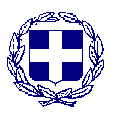 ΕΛΛΗΝΙΚΗ ΔΗΜΟΚΡΑΤΙΑΠΕΡΙΦΕΡΕΙΑ ΝΟΤΙΟΥ ΑΙΓΑΙΟΥΝΟΜΟΣ ΚΥΚΛΑΔΩΝΔΗΜΟΣ ΑΝΤΙΠΑΡΟΥΑΝΤΙΠΑΡΟΣ – Τ.Κ.: 84007ΠΛΗΡΟΦΟΡΙΕΣ: Γραφείο ΔημάρχουΤΗΛ.: 22840 61570FAX:  22840 61218E-MAIL: mayor@antiparos.grΑντίπαρος,                 09/02/2023Ο Δήμαρχος Αντιπάρου Αναστάσιος Δ. Φαρούπος 